3. DOMAČE BRANJE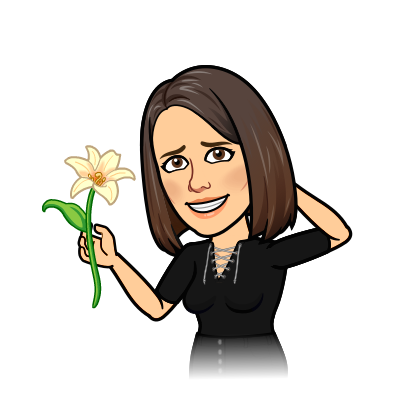 AVTOR: DANE ZAJCPESNIŠKA ZBIRKA: TA ROŽA JE ZATE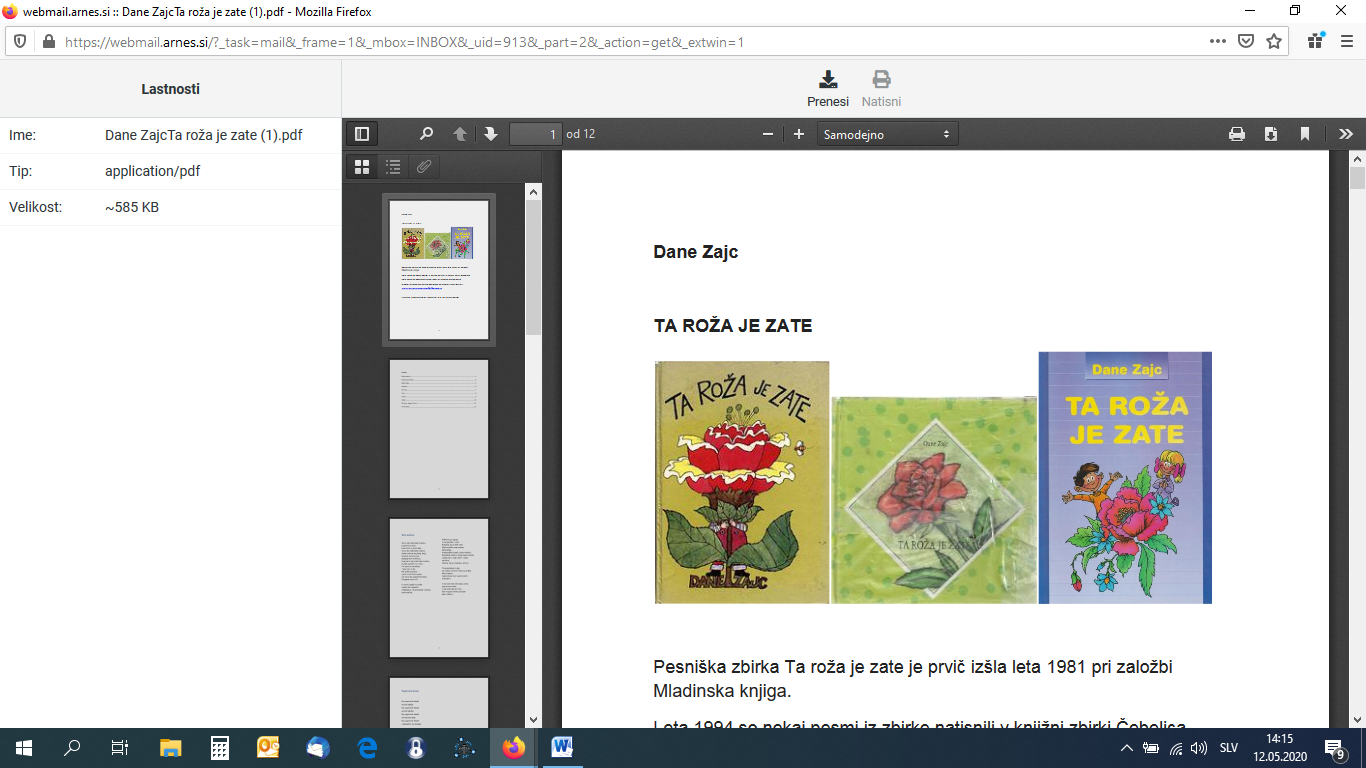 Ker letos ne moremo prebrati predvidene pesniške zbirke Vinka Moderdorferja, sem izbrala kar pesnika Daneta Zajca s pesbiško zbirko Ta roža je zate.Mi si bomo v nadaljevanju prebrali le nekaj pesmi iz te zbirke. Še prej, pa si preberite nekaj osnovnih podatkov o avtorju. Celotno pesniško zbirko najdete na spodnji povezavi:https://sl.wikisource.org/wiki/Ta_ro%C5%BEa_je_zate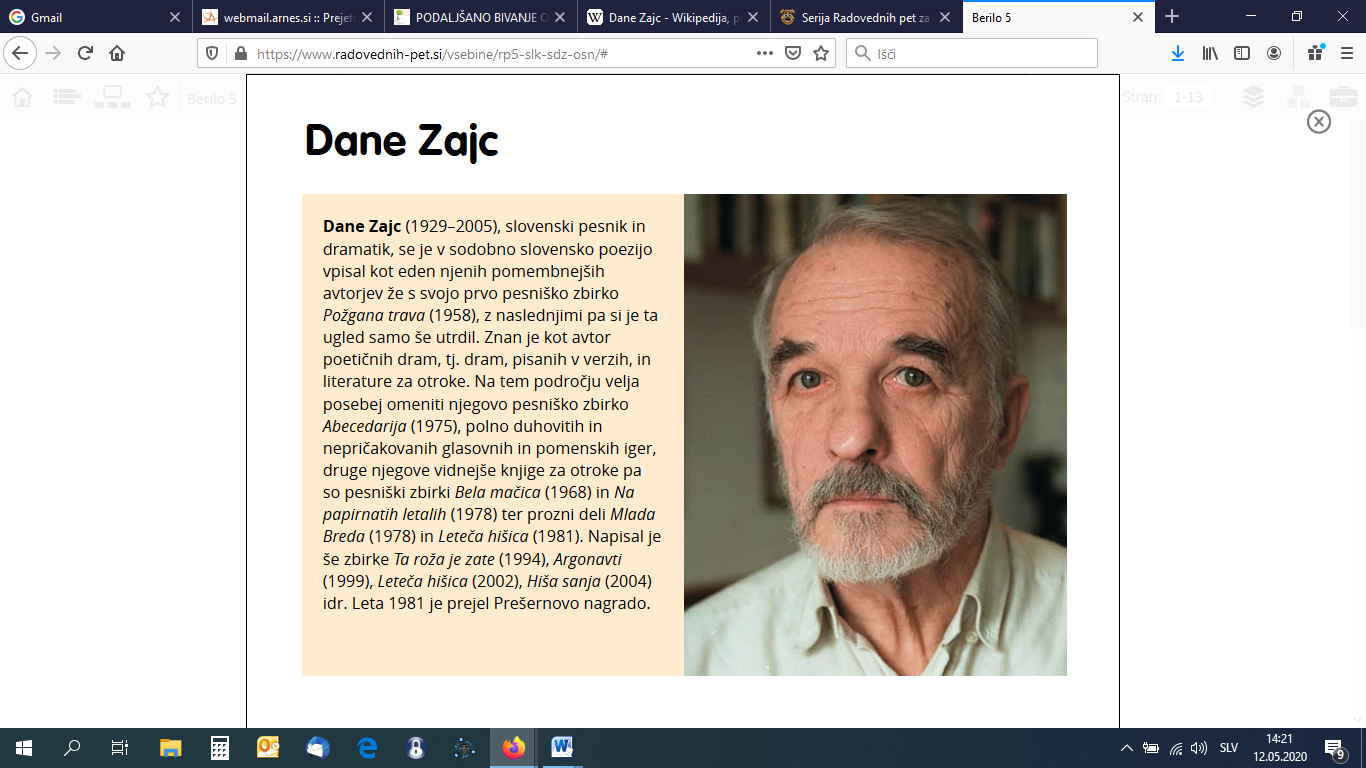 Sedaj pa sledijo pesmi.Natačno si ji preberite in ob njih razmišljajte, kaj vam sporočajo.Ko preberete vse pesmi, rešite naslednji delovni list (do petka5.6.2020 mi ga pošljete na ):3. domače branjeIME IN PRIIMEK BRALCA/ BRALKE: _______________________AVTOR: _______________________NASLOV PESNIŠKE ZBIRKE: __________________________NASLOV PESMI: _______________________________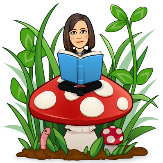 Razloži, kako je naslov pesmi usklajen z vsebino pesmi?Bi ti izbral drugačen naslov?Kakšna je tematika ostalih pesmi?Zakaj ti je bila všeč prav to pesem?Kakšno sporočilo ima pesem?Koliko kitic ima pesem?Koliko vrstic ima vsaka kitica?Izpiši rime iz pesmi.Pesem, ki ti je bila najbolj všeč, preberi mami ali očetu, bratu ali sestri.ZajecV vročini opoldanski, ko vse živali spe, se tam na zajčjem koncu samotni zvoki oglase. 
To so skrivnostni zvoki, kot da bi vrtal kdo, kot da bi dolbel z dletom pa žagal z žagico. 
Pa stekli smo pogledat, kdo dela, kaj gradi, pa našli zajca, ki korenje rezlja in žaga kar z zobmi. Veverica-pekaricaTam v daljavi, tam v goščavi, tam so lešniki doma. 
Veverica pekarica tam pekarno ima. 
Z drobne veje se zasmeje, krog pasu predpasnik bel, 
in prodaja in razdaja, kar si kdo je zaželel: 
kožuharju in rudarju krtu da rozin, 
a lisici po butici polno pest luščin. KrtOd Kranja do Ljubljane so trate razkopane. Od Celja do Zagorja, od Pivke pa do morja, 
od morja do Kozine so vsepovsod krtine. 
Ko vse smo obrnili, da bi storilca odkrili, 
smo našli sredi vrta zagrizenega krta, ki nam predor na morje vrta. Mlin željaTo je takšen mlin, ki melje same nenavadne želje. To je mlin, ki te odpeje, kjer najtišje je veseije. 
To je mlin, ki v tvojo glavo samo čisto sol naseje. Ampak mlin se kar ustavi, če kdo žito vanj natrese. OrliOrli so zgodaj vstali. Razprostrli so krila široko in poleteli visoko, visoko: »Danes do sonca,« so se bahali. 
Pod noč so popadali v gnezda in rekli: »Poleti so dnevi visoki pa sonce je vroče. Aj, skoraj bi se opekli. Jeseni poskusimo zopet mogoče. Mogoče,« utrujeni orli so rekli. UstaKadar se usta začudijo, rečejo UUU. Kadar so usta vesela, pojejo la-la-la. Kadar so usta srečna, metuljček tih smehlja se na njih. 
Kadar so usta pusta, so taka, kot bi pohrustala kosmatega pusta pa jim je jezik zadrgnila pusta pustova dlaka. GozdŽe zrasla gozdu so velika krila, že zibljejo ga sem in tja. Spomladi se visoko gor je kukavica oglasila in vetrnice so prerasle tla. In drevje čez noč ozelenelo, iz vseh studencev voda vre. Spomladi v gozdu je spomladno zašumelo, ko veje k vejam so potiho šle. 
Poleti šle neslišne srne so čez globoki gozdni mah. Le tu in tam svetlobni zajček zvrne kozolec v senčni popoldanski dah. 
Jeseni breze s stopali šumijo, ko v zlato listje jih obuvati hite. Saj jeseni gozdovi se selijo. Na jug za vetrom s pticami lete. Moja prva pesemPrva pesem je kot prva ljubezen: s prvo ljubeznijo molčimo na štiri oči, v prvi ljubezni ne znamo šteti do tri in prva ljubezen se rima samo na bolezen. 
Svojo prvo pesem sem skrival pred bratom, pred sestrama, mamo in atom. Moja prva pesem je v vojski zgorela, vojska nam zmeraj pusti veliko, veliko pepela. 
Prva ljubezen nas v spominih obiše, ko nam sivijo lasje. Prva pesem z mano gre. In kadar sama sva, njen glas, zaupen in tih zašepeta iz prve pesmi okorni stih. HišaKadar hiša zaspi, se pokrije s streho, da ji ne dežuje v oči. Da se ji utrinki z neba ne smetijo v usta, če v spanju z okni zija. 
Hiša sanja, da otroci v rokah držijo žive medvedke, zaresne lokomotive pa tigre in leve žive. Takrat spi nemirno in loputa z vrati. Včasih sanja dolge hišaste pripovedke. Takrat spi dolgo in zjutraj noče vstati. 
Opolnoči se včasih hiša zbudi. Zbudi se, ker misli, da jo je v peto ugriznil zmaj. Pa hitro zaspi nazaj. Saj vidi: črni muc v kleti, samo črni muc v kleti se lš'pa s prešernim petjem, ker se odpravlja k bell mucki na čaj. 
Kadar hiša spi, diha z zavesami. Napenja jih v prepihu, zelo rahlo, zelo tiho. PreiskovalciPreiskovalci so preiskali vse reke, potoke, vodnjake, izvire, skalili so vodo, njen tok pomendrali, »kam so šle lanske ribe?« so spraševali. 
Preiskovalci so preiskali zračne tokove, vse znane vetrove »kam so šle včerajšnje ptice?« so spraševali. 
Potem so se časa lotili. Vse ure na hitro so zbrali, odprli so jih, razdejali, »kje lanski je sneg?« so ogočeno vpili. 
Ko so odšli, so nam zapustili luknje v zraku, zmešane vode za zmeraj in ure, ki kažejo ure od včeraj, saj so v narobe smer jih navili. 